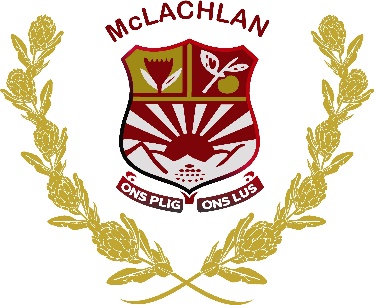 HOËRSKOOL McLACHLANJAARPLAN 2019KWARTAAL 1KWARTAAL 2KWARTAAL 3KWARTAAL 4WEEKDATUMAKTIWITEITVJAN 4Kantoor en Admin open 08:00 – 13:00SJAN 5SJAN 6M1JAN 7Skool open vir personeel 07:30 – 14:00;  
Personeelverg: 08:00; Fase-/vakvergaderings; Laatinskrywings; Oueronderhoude; Skoolklere verkope 13:00 – 14:00.D1JAN 8Personeel 07:30 – 14:00; Personeelverg: 08:00; Ouer-onderhoude; Laatinskrywings; Sportvergadering; SASAMS-vakvoorbereidings info kontroleer; Skoolklere verkope 13:00 – 14:00.W1JAN 9Skool open vir leerders 07:30;  Leerders ontvang roosters, boeke en adminreëlings; Bespreking van Gedragskode en skoolreëls; 
Gr 8-oriëntering; Roosterrotering begin wanneer voorafgaande afgehandel; Opname vir openbare redevoering "Oppie Tong"; Akademiese klasse begin
Rugbyoefening 14:40D1JAN 10Klaslyste kontroleer; Atletiekoefening 14:40V1JAN 11Kontroleer klaslyste; 
Kleure-atletiekindeling: alle gr 1's en nuwe leerdersSJAN 12SJAN 13M2JAN 14Krieket/Rugby/Atletiekoefening 14:40D2JAN 15ATKV-bestuursbesoek
Krieketwedstryd: 0/19 (PS)
Atletiekoefening 14:40W2JAN 16Kleure-atletiekbyeenkoms 07:00 – 18:00D2JAN 17Gr 11-matriekafskeidvergadering met ouers 19:00
Atletiekoefening 14:40V2JAN 18SJAN 19SJAN 20M3JAN 21Tennisoefening begin; Atletiekoefening 14:40; Krieketwedstryd: 0/11 (PS)D3JAN 22Tiende skooldagopgawe
Langkloof Sone (McL): 07:00 – 18:00W3JAN 23Krieket-/Rugbyoefening 14:40D3JAN 24Krieketwedstryd: 0/13 (Patensie)
L/S-Tennisoefening 14:15; Atletiekoefening 14:40; SBL-vergadering 18:00V3JAN 25L/S Koukamma-atletiekbyeenkoms: Paul SauerSJAN 26H/S Koukamma-atletiekbyeenkoms: Paul SauerSJAN 27M4JAN 28Tennis-/Krieket-/Rugbyoefening 14:40D4JAN 29Krieketwedstryd: 0/11 (VCS)
L/S-tennisoefening 14:15; Atletiekoefening 14:40W4JAN 30Krieket-/Rugbyoefening 14:40D4JAN 31Krieketwedstryd: 0/13 (PS)
L/S-tennisoefening 14:15; Atletiekoefening 14:40V4FEB 1Gr 1-koekverkoping; VCSV-kamp Gr 7SFEB 2SOK (Wittedrift); VCSV-kamp Gr 7; 
Oppie Tong-Opleidingskursus (Pearson)SFEB 3M5FEB 4Tennis-/Krieket-/Rugbyoefening 14:40D5FEB 5Krieketwedstryd: 0/11 (Jeffreysbaai)
L/S-tennisoefening 14:15; Atletiekoefening 14:40W5FEB 6H/S Nico Malan-atletiekbyeenkoms
Krieket-/Rugbyoefening 14:40D5FEB 7Krieketwedstryd: 0/13 (Graslaagte)
L/S-tennisoefening 14:15; Atletiekoefening 14:40V5FEB 8L/S OvalSFEB 9SFEB 10M6FEB 11Individuele foto's; Rugbyoefening 14:40D6FEB 12Krieketwedstryd: 0/11 (Mzingizi)
L/S-tennisoefening 14:15; Atletiekoefening 14:40W6FEB 13Besoek van Pickard Henn 13:00
Krieket-/Rugbyoefening 14:40; Sluitingsdatum vir Afr. senior olimpiadeD6FEB 14Krieketwedstryd: 0/13 (St Francis)
L/S-tennisoefening 14:15; Atletiekoefening 14:40V6FEB 15H/S Oval; ValentynsdansSFEB 16SFEB 17M7FEB 18Tennis-/Rugbyoefening 14:40D7FEB 19Krieketwedstryd: 0/11 (Hankey)
L/S-tennisoefening 14:15; Krieket-/Rugbyoefening 14:40W7FEB 20TOETSREEKS BEGIN; Krieketoefening 14:40D7FEB 21Toetsreeks; Krieketwedstryd: 0/13 (Gamtoos)
L/S-tennisoefening 14:15; Krieket-/Rugbyoefening 14:40V7FEB 22Toetsreeks; Gr 12-koekverkoping; Kaalvoet-klonkiedag (ATKV)
SAOU-hoofdesimposium (PE)SFEB 23SAOU-hoofdesimposium (PE)SFEB 24M8FEB 25Toetsreeks; Tennis-/Krieket-/Rugbyoefening 14:40D8FEB 26Toetsreeks; Krieketwedstryd: 0/11 (Pellsrus)
L/S-tennisoefening 14:15; Krieket-/Rugby-/Netbaloefening 14:40W8FEB 27Toetsreeks; Krieketoefening 14:40D8FEB 28Toetsreeks; Krieketwedstryd: 0/13 (Kruisfontein)
L/S-tennisoefening 14:15; Krieket-/Rugby-/Netbaloefening 14:40V8MRT 1Toetsreeks; Gr 8-koekverkopingSMRT 2H/S Wittedrift SportdagSMRT 3M9MRT 4GEEN TOETSE; Tennis-/Krieket-/Rugbyoefening 14:40D9MRT 5Toetsreeks; Krieketwedstryd: 0/11 (St Francis)
L/S-tennisoefening 14:15; Krieket-/Rugby-/Netbaloefening 14:40W9MRT 6ToetsreeksD9MRT 7Toetsreeks; Krieketwedstryd: 0/13 (Pellsrus)
L/S-tennisoefening 14:15; Krieket-/Rugby-/Netbaloefening 14:40V9MRT 8TOETSREEKS EINDIGSMRT 9H/S Sportdag (HPS)SMRT 10M10MRT 11Alle punte ingelees teen 10:00; Puntebesprekings; 
Tennis-/Krieket-/Rugbyoefening 14:40
L/S Koukamma-netbalproewe 0/12, 0/13 (JPS)D10MRT 12Rapportkommentare afgehandel en druk van rapporte; 
H/S Koukamma-netbalproewe 0/14 – 0/18 (HPS)
L/S-tennisoefening 14:15; Krieket-/Rugby-/Netbaloefening 14:40W10MRT 13Teken rapporte; Krieket-/Rugby-/Netbaloefening 14:40D10MRT 14Gr 12-BS & FW-uitstappie na Volkswagen; 
L/S-tennisoefening 14:15; Krieket-/Rugby-/Netbaloefening 14:40V10MRT 15SKOOL SLUIT 10:00; VCSV-vakansiekampSMRT 16SMRT 17WEEKDATUMAKTIWITEITMAPR 1DAPR 2SKOOL OPEN; Siklusbeplannings kwt. 2 inhandig; Voorbereiding kermis
Rugby-/Netbaloefening 14:40WAPR 3Afsprake vir oueraand BEGIN; 
Voorbereiding kermis; Rugby-/Netbaloefening 14:40DAPR 4Afsprake vir oueraand; Voorbereiding kermis; SBL-vergadering 18:00;
Rugby-/Netbaloefeninge 14:40 VAPR 5Afsprake vir oueraand; Provinsiale netbalproewe 12 tot 14 jaarSAPR 6McLachlan-kermis; Provinsiale netbalproewe 15 tot 18 jaar
Sarah Baartman-netbalproewe 0/12 – 0/18 (Nico Malan)SAPR 7MAPR 8IQMS-klasbesoeke;  
Afsprake vir oueraand SLUITDAPR 9OUERAAND:  L/S 14:30 – 17:00;  H/S 17:00 – 20:00
ATKV-redenaars DF Malherbe, 1ste rondte
Rugby-/Netbaloefening 14:40WAPR 10ATKV-redenaars DF Malherbe 1ste rondteDAPR 11ATKV-redenaars DF Malherbe 1ste rondte; Mnr. & Mej. McL;
Rugby/Netbal oef 14:40VAPR 12Gr 4-koekverkoping; Provinsiale Netbalproewe 0/12 – 0/18SAPR 13Provinsiale Netbalproewe 0/12 – 0/18SAPR 14MAPR 15IQMS-klasbesoekeDAPR 16Rugby-/Netbaloefening 14:40WAPR 17Mini-netbaldag 0/9, 0/17 (Joubertina Primêr)DAPR 18Rugby-/Netbaloefening 14:40VAPR 19GOEIE VRYDAGSAPR 20SAPR 21MAPR 22GESINSDAGDAPR 23Mini-netbaldag 0/8 (Louterwater); Rugby-/Netbaloefening 14:40
Kareedouw Netballigasone, laerskool (HPS)WAPR 24Makietie 19:00DAPR 25Kareedouw Netballigasone, hoërskool (HPS); Rugby-/Netbaloefening 14:40VAPR 26Gr 6-koekverkopingSAPR 27VRYHEIDSDAGSAPR 28MAPR 29IQMS-klasbesoekeDAPR 30Rugby-/Netbaloefening 14:40WMEI 1WERKERSDAGDMEI 2Nasionale toneelspelkompetisie;  Rugby-/Netbaloefening 14:40
Koukamma Netballigasone, hoërskool en laerskoolVMEI 3VRAESTELLE IN VIR MODERERING; 
Nasionale toneelspelkompetisie; Gr 3-koekverkopingSMEI 4Nasionale toneelspelkompetisie; HPS-laerskoolsportdagSMEI 5MMEI 6IQMS-klasbesoekeDMEI 7Rugby-/Netbaloefening 14:40WMEI 8DMEI 9ATKV-McLaggie-maggie-laggie;  Rugby-/Netbaloefening 14:40VMEI 10SAOU-leiersberaad (Mpekweni); VCSV-kamp Gr 3 & 4SMEI 11VCSV-kamp Gr 3 & 4; L/S Jeffreysbaai-sportdag
Liga-distrikskampioenskappe, 0/12 – 0/18 (Nico Malan)SMEI 12VCSV-kamp Gr 3 & 4MMEI 13IQMS-klasbesoeke; WêreldkennisolimpiadeDMEI 14Senior Afrikaansolimpiade; Rugby-/Netbaloefening 14:40WMEI 15DMEI 16Rugby-/Netbaloefening 14:40VMEI 17 Vraestelle in kluis; 
Tienertoneelkoekverkoping; Sluitingsdatum vir junior Afr. olimpiadeSMEI 18SA Jagters-Gasvryheidstudies PAT (graad 10, 11, 12)SMEI 19MMEI 20EKSAMEN BEGIN
Toelating 2019 beginDMEI 21EksamenWMEI 22EksamenDMEI 23EksamenVMEI 24Eksamen; 
ATKV-skiet jou eie musiekvideo; 
ATKV-redenaars, semi-finaal, HS OuteniqueSMEI 25L/S Netbal – "All"ages-netbaltoernooiSMEI 26MMEI 27EksamenDMEI 28EksamenWMEI 29EksamenDMEI 30EksamenVMEI 31EksamenSJUN 1H/S Netbal – "All"ages-netbaltoernooiSJUN 2MJUN 3EksamenDJUN 4EksamenWJUN 5EksamenDJUN 6EksamenVJUN 7EKSAMEN EINDIGSJUN 8SJUN 9MJUN 10Alle punte ingelees teen 10:00DJUN 11PuntebesprekingsWJUN 12Rapportkommentare; Druk en teken rapporteDJUN 13VRL-wintersokkieVJUN 14SKOOL SLUIT 10:00SJUN 15SJUN 16WEEKDATUMAKTIWITEITMJUL 8DJUL 9Skool open; Siklusbeplanning kwt. 3 inhandig; 
Rugby-/Netbaloefening 14:40WJUL 10Afsprake vir oueraand BEGIN
Diskonto-boekverkopingDJUL 11Rugby-/Netbaloefening 14:40;  Afsprake vir oueraandVJUL 12Afsprake vir oueraandSJUL 13SJUL 14MJUL 15Afsprake vir oueraand EINDIGDJUL 16Rugby-/Netbaloefening 14:40;Oueraand: L/S 14:30 – 17:00; H/S 17:00 – 20:00WJUL 17Mini-netbal, 0/7 (Tsitsikamma)DJUL 18Rugby-/Netbaloefening 14:40; SBL-vergadering 18:00VJUL 19SJUL 20Gasvryheidstudies PAT (Gr 11)SJUL 21MJUL 22Groepfoto'sDJUL 23ATKV-tienertoneel; Rugby-/Netbaloefening 14:40WJUL 24ATKV-tienertoneel; ATKV, Fanie Viljoen-besoekDJUL 25Pearson-kunstefees; Rugby-/Netbaloefening 14:40VJUL 26Pearson-kunstefees; Rugbykoekverkoping; VCSV-kamp Gr 5 & 6SJUL 27Gasvryheidstudies PAT (Gr 10); 
VCSV-kamp Gr 5 & 6; ATKV-tienertoneelSJUL 28VCSV-kamp Gr 5 & 6; VCSV verjaarMJUL 29DJUL 30Rugby-/Netbaloefening 14:40WJUL 31Mini-netballiga, 0/7 – 0/9 (HPS)DAUG 1Rugby-/Netbaloefening 14:40VAUG 2Gr 7-EntrepreneursdagSAUG 3L/S-GamtoossportdagSAUG 4MAUG 5IQMS-klasbesoekeDAUG 6Lapaboekverkoping; Rugby-/Netbaloefening 14:40WAUG 7DAUG 8Rugby-/Netbaloefening 14:40VAUG 9NASIONALE VROUEDAGSAUG 10SAUG 11MAUG 12IQMS-klasbesoekeDAUG 13Rugby-/Netbaloefening 14:40WAUG 14DAUG 15Rugby-/Netbaloefening 14:40VAUG 16VCSV-kamp Gr 3 & 4SAUG 17VCSV-kamp Gr 3 & 4SAUG 18VCSV-kamp Gr 3 & 4MAUG 19GRAAD 12 REKORDEKSAMEN BEGIN; 
L/S-konsertoefeningDAUG 20Junior Expo; L/S-konsertoefening; Rugby-/Netbaloefening 14:40WAUG 21Senior Expo;  L/S-konsertkleedrepetisie; Krieketoefening 14:40DAUG 22Laerskoolkonsert; Rugby-/Netbaloefening 14:40VAUG 23SAUG 24SAUG 25MAUG 26Toetsreeks begin; Krieket-/Rugby/Netbaloefening 14:40; DAUG 27Toetsreeks; Krieket-/Rugby-/Netbaloefening 14:40WAUG 28ToetsreeksDAUG 29Toetsreeks ; Krieket-/Rugby-/Netbaloefening 14:40VAUG 30Toetsreeks; Gr 5-koekverkoping; L/S-rugby- en netbaltoer: Blanco/Hartenbos
VCSV-kamp Gr 1 & 2SAUG 31SSEPT 1SAOU-hoofdesimposiumMSEPT 2Toetsreeks; Krieketoefening; SAOU-hoofdesimposiumDSEPT 3Toetsreeks; SAOU-hoofdesimposiumWSEPT 4Toetsreeks; Krieketoefening; SAOU-hoofdesimposium DSEPT 5ToetsreeksVSEPT 6ToetsreeksSSEPT 7McLachlan-OOV-VrouefunksieSSEPT 8MSEPT 9Toetsreeks; BK- en VRL-nominasies; KrieketoefeningDSEPT 10Toetsreeks; Junior AfrikaansolimpiadeWSEPT 11Toetsreeks; KrieketoefeningDSEPT 12ToetsreeksVSEPT 13Toetsreeks eindig; 
BK- en VRL-verkiesing; Kennisgewing: AJV van OuersSSEPT 14SSEPT 15Kaaptoer: Gr 6 & 7MSEPT 16Alle punte ingelees teen 10:00DSEPT 17PuntebesprekingsWSEPT 18Rapportkommentare; Druk en teken rapporteDSEPT 19VSEPT 20SKOOL SLUIT 10:00Kaaptoer: Gr 6 & 7 TerugVCSV-vakansiekamp (20 – 24 Sept.)WEEKDATUMAKTIWITEITMSEPT 30DOKT 1Skool open;  Siklusbeplanning kwt. 4 inhandigWOKT 2Krieketoefening 14:40DOKT 3SBL-vergadering 18:00VOKT 4MatriekafskeidSOKT 5SOKT 6MOKT 7Krieketoefening 14:40DOKT 8WOKT 9Krieketoefening 14:40DOKT 10VOKT 11SOKT 12SOKT 13MOKT 14DOKT 15WOKT 16DOKT 17PrysuitdelingVOKT 18SOKT 19SOKT 20MOKT 21EKSAMEN 10 – 12DOKT 22Eksamen 10 – 12WOKT 23Eksamen 10 – 12DOKT 24Eksamen 10 – 12
LangkloofbloeiselfeesVOKT 25Eksamen 10 – 12
LangkloofbloeiselfeesSOKT 26LangkloofbloeiselfeesSOKT 27LangkloofbloeiselfeesMOKT 28Eksamen 10 – 12 DOKT 29Eksamen 10 – 12WOKT 30Eksamen 10 – 12DOKT 31Eksamen 10 – 12; 
Algemene JaarvergaderingVNOV 1Eksamen 10 – 12 SNOV 2SNOV 3MNOV 4Eksamen 7 – 12 DNOV 5Eksamen 7 – 12WNOV 6Eksamen 7 – 12DNOV 7Eksamen 7 – 12VNOV 8Eksamen 7 – 12 SNOV 9SNOV 10MNOV 11Eksamen 4 – 12DNOV 12Eksamen 4 – 12WNOV 13Eksamen 4 – 12DNOV 14Eksamen 4 – 12VNOV 15Eksamen 4 – 12 SNOV 16SNOV 17MNOV 18Eksamen 4 – 12DNOV 19Eksamen 4 – 12WNOV 20Eksamen 4 – 12DNOV 21Eksamen 4 – 12 VNOV 22EKSAMEN EINDIG; BK- en VRL-kamp, De DenneSNOV 23BK- en VRL-kamp, De DenneSNOV 24BK- en VRL-kamp, De DenneMNOV 25DNOV 26WNOV 27DNOV 28VNOV 29SNOV 30SDES 1MDES 2DDES 3WDES 4SKOOL SLUIT (LEERDERS); Rapporte beskikbaar 08:00 – 12:00DDES 5VDES 6SKOOL SLUIT (PERSONEEL)